Monday, May 7Tuesday, May 8Wednesday, May 9Thursday, May 10TimeSession Title5:00-7:00Conference Registration (TownePlace Suites Hotel Lobby)6:30-7:00Meet up with other conference attendees in the TownePlace Suites Lobby and head to dinner in groupsTimeSession TitleSession TitleSession Title8:30-NoonConference Registration (Boise Downtown Library)Conference Registration (Boise Downtown Library)Conference Registration (Boise Downtown Library)8:30-9:00Coffee with Colleagues (Boise Downtown Library, Hayes Auditorium)Coffee with Colleagues (Boise Downtown Library, Hayes Auditorium)Coffee with Colleagues (Boise Downtown Library, Hayes Auditorium)9:00-10:30WelcomeJulie Klauber Award PresentationRoll Call / Ice BreakerKeynote Address(Hayes Auditorium)WelcomeJulie Klauber Award PresentationRoll Call / Ice BreakerKeynote Address(Hayes Auditorium)WelcomeJulie Klauber Award PresentationRoll Call / Ice BreakerKeynote Address(Hayes Auditorium)10:30-10:50BreakBreakBreak10:50-NoonBirds of a Feather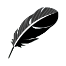 KLAS Administrators(Hayes Auditorium)Hands-on Training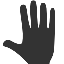 KLAS 102(Gates Room)Workshop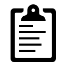 Troubleshooting PCC(Simplot Room)Noon-1:30Networking Lunch with Colleagues (on your own)Networking Lunch with Colleagues (on your own)Networking Lunch with Colleagues (on your own)1:30-3:30Keystone Highlights from the Past YearNew Features in KLASLibraries Without Walls(Hayes Auditorium)Keystone Highlights from the Past YearNew Features in KLASLibraries Without Walls(Hayes Auditorium)Keystone Highlights from the Past YearNew Features in KLASLibraries Without Walls(Hayes Auditorium)3:30-3:50Break Break Break 3:50-5:00Birds of a FeatherEquipment(Simplot Room)Hands-on TrainingAnalyzing Your 
Circ Stats(Gates Room)WorkshopNew Features in KLAS(Hayes Auditorium)6:00-8:30Welcome Reception with EntertainmentHosted by Keystone Systems(The Boise Depot)Welcome Reception with EntertainmentHosted by Keystone Systems(The Boise Depot)Welcome Reception with EntertainmentHosted by Keystone Systems(The Boise Depot)TimeSession TitleSession TitleSession TitleSession Title8:30-9:00Coffee with Colleagues (Boise Downtown Library, Hayes Auditorium)Coffee with Colleagues (Boise Downtown Library, Hayes Auditorium)Coffee with Colleagues (Boise Downtown Library, Hayes Auditorium)Coffee with Colleagues (Boise Downtown Library, Hayes Auditorium)9:00-10:30NLS Focused General SessionsNLS ReportBeyond Static Collections: 
Looking Toward the Cloud(Hayes Auditorium)NLS Focused General SessionsNLS ReportBeyond Static Collections: 
Looking Toward the Cloud(Hayes Auditorium)IRC Focused General SessionsIRC / IMC RoundtableKLAS WebOrder(Marion Bingham Room)IRC Focused General SessionsIRC / IMC RoundtableKLAS WebOrder(Marion Bingham Room)10:30-10:50BreakBreakBreakBreak10:50-NoonBirds of a FeatherInstructional Resource / Materials Centers(Hayes Auditorium)Hands-on TrainingWrangling Your 
NLS Data(Gates Room)Hands-on TrainingWrangling Your 
NLS Data(Gates Room)WorkshopUsing KLAS with 
Social Media(Marion Bingham Room)10:50-NoonBirds of a FeatherCirculation(Hayes Auditorium)Hands-on TrainingWrangling Your 
NLS Data(Gates Room)Hands-on TrainingWrangling Your 
NLS Data(Gates Room)WorkshopUsing KLAS with 
Social Media(Marion Bingham Room)Noon-1:30Networking Lunch with Colleagues (on your own)Conference Planning Committees will meet during lunch.Networking Lunch with Colleagues (on your own)Conference Planning Committees will meet during lunch.Networking Lunch with Colleagues (on your own)Conference Planning Committees will meet during lunch.Networking Lunch with Colleagues (on your own)Conference Planning Committees will meet during lunch.1:30-2:25Seminar 1Fundraising or “Show Me the Money!”(Hayes Auditorium)Seminar 2Creative Community Collaborations in Outreach & Social Media(Marion Bingham Room)Seminar 2Creative Community Collaborations in Outreach & Social Media(Marion Bingham Room)Seminar 3Queue Up! Maximizing Your RS Queue(Gates Room)2:25-2:35BreakBreakBreakBreak2:35-3:30Seminar 1KLAS PCC in Idaho(Hayes Auditorium)Seminar 2Serving Underserved Populations(Marion Bingham Room)Seminar 2Serving Underserved Populations(Marion Bingham Room)Seminar 3KLAS KLEAN – Maintaining a Healthy Database(Gates Room)3:30-3:50BreakBreakBreakBreak3:50-5:00Birds of a FeatherReaders Advisors(Hayes Auditorium)Hands-on TrainingUsing the KLAS Batch Manager to Run Reports(Gates Room)Hands-on TrainingUsing the KLAS Batch Manager to Run Reports(Gates Room)WorkshopTraining Your Staff from the Ground Up(Marion Bingham Room)5:15Tour of Idaho Commission for Libraries, Talking Book ServiceTour of Idaho Commission for Libraries, Talking Book ServiceTour of Idaho Commission for Libraries, Talking Book ServiceTour of Idaho Commission for Libraries, Talking Book ServiceTimeSession TitleSession TitleSession Title8:30-9:00Coffee with Colleagues (Boise Downtown Library, Hayes Auditorium)Coffee with Colleagues (Boise Downtown Library, Hayes Auditorium)Coffee with Colleagues (Boise Downtown Library, Hayes Auditorium)9:00-10:30KLAS Users’ Group Business MeetingBack to the Future: The Next Generation of KLAS(Hayes Auditorium)KLAS Users’ Group Business MeetingBack to the Future: The Next Generation of KLAS(Hayes Auditorium)KLAS Users’ Group Business MeetingBack to the Future: The Next Generation of KLAS(Hayes Auditorium)10:30-10:50BreakBreakBreak10:50-NoonBirds of a FeatherOutreach(Hayes Auditorium)Hands-on TrainingUn-Packing Your WebOPAC(Gates Room)WorkshopWhile You Were Sleeping: The Nuts & Bolts of Nightly(Marion Bingham Room)Noon-1:00Using KLAS to Track Reading Program ConsumablesPrinting Pretty: Customizing Labels, Mailing Cards, Notices & LettersClosing Remarks(Hayes Auditorium)Using KLAS to Track Reading Program ConsumablesPrinting Pretty: Customizing Labels, Mailing Cards, Notices & LettersClosing Remarks(Hayes Auditorium)Using KLAS to Track Reading Program ConsumablesPrinting Pretty: Customizing Labels, Mailing Cards, Notices & LettersClosing Remarks(Hayes Auditorium)1:00Conference Adjourns Conference Adjourns Conference Adjourns 2:00-5:00Networking Opportunity with Keystone employees and KLAS users during optional afternoon excursionHosted by Idaho Commission for Libraries Talking Book ServicesNetworking Opportunity with Keystone employees and KLAS users during optional afternoon excursionHosted by Idaho Commission for Libraries Talking Book ServicesNetworking Opportunity with Keystone employees and KLAS users during optional afternoon excursionHosted by Idaho Commission for Libraries Talking Book Services